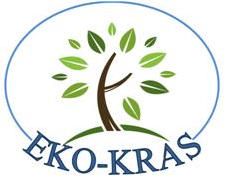 GMINA OPOLE LUBELSKIE – ZABUDOWA NIEZAMIESZKAŁA ( FIRMY, PRZEDSIĘBIORSTWA, INSTYTUCJE) NA TERENIE WIEJSKIM   ODPADY ZMIESZANEProsimy o wystawianie  odpadów segregowanych w dostarczanych przez Spółkę workach .Odpady powinny być wystawione do godz. 7.00 GMINA OPOLE LUBELSKIE – ZABUDOWA NIEZAMIESZKAŁA NA TERENIE WIEJSKIM ODPADY  SELEKTYWNE: PAPIER, SZKŁO, METALE I TWORZYWA  SZTUCZNE.23- 204 Kraśnik  ul.Marii Konopnickiej 27D                                                      tel. 500 140 910, 500 140 882 , eko-kras@wp.plLPDATY WYWOZUDATY WYWOZUMIEJSCOWOŚĆ1.14 – 01 – 202011 – 02 – 202028 – 01 – 202025 – 02 – 2020Jankowa, Pomorze, Kazimierzów, Rozalin,Wola Rudzka, Trzebiesza, Majdan Trzebieski,
Darowne, Zajączków, GrabówkaNiezdów, Góry Opolskie,
Górna Owczarnia, Skoków,
Stary Franciszków, LeoninElżbieta, Elżbieta – Kolonia,
Ożarów I, Ożarów II, Wrzelowiec,
Kierzki, KamionkaPuszno Godowskie, Puszno Skokowskie,Dąbrowa Godowska, Kręciszówka, Stanisławów,Nowy Franciszków, Kluczkowice,
Kluczkowice – Osiedle, TruszkówWandalin, Ludwików, Białowoda,Zadole, Ćwiętalka, Świdry, Góry Kluczkowickie,Wandalin – WidłyStare Komaszyce, Wólka Komaszycka,Nowe Komaszyce, Janiszkowice,
Zosin, Emilcin, Ruda Maciejowska,Ruda Godowska, Dębiny, SewerynówkaLPDATY WYWOZUDATY WYWOZUMIEJSCOWOŚĆ1.13 – 01 – 202010 – 02 – 202027 – 01 – 202024 – 02 – 2020Jankowa, Pomorze, Kazimierzów, Rozalin,Wola Rudzka, Trzebiesza, Majdan Trzebieski,
Darowne, Zajączków, GrabówkaNiezdów, Góry Opolskie,
Górna Owczarnia, Skoków,
Stary Franciszków, LeoninElżbieta, Elżbieta – Kolonia,
Ożarów I, Ożarów II, Wrzelowiec,
Kierzki, KamionkaPuszno Godowskie, Puszno Skokowskie,Dąbrowa Godowska, Kręciszówka, Stanisławów,Nowy Franciszków, Kluczkowice,
Kluczkowice – Osiedle, TruszkówWandalin, Ludwików, Białowoda,Zadole, Ćwiętalka, Świdry, Góry Kluczkowickie,Wandalin – WidłyStare Komaszyce, Wólka Komaszycka,Nowe Komaszyce, Janiszkowice,
Zosin, Emilcin, Ruda Maciejowska,Ruda Godowska, Dębiny, Sewerynówka